WIC NSA Cost Collection Instrument: State Agency Exhibit 1: Agency Login 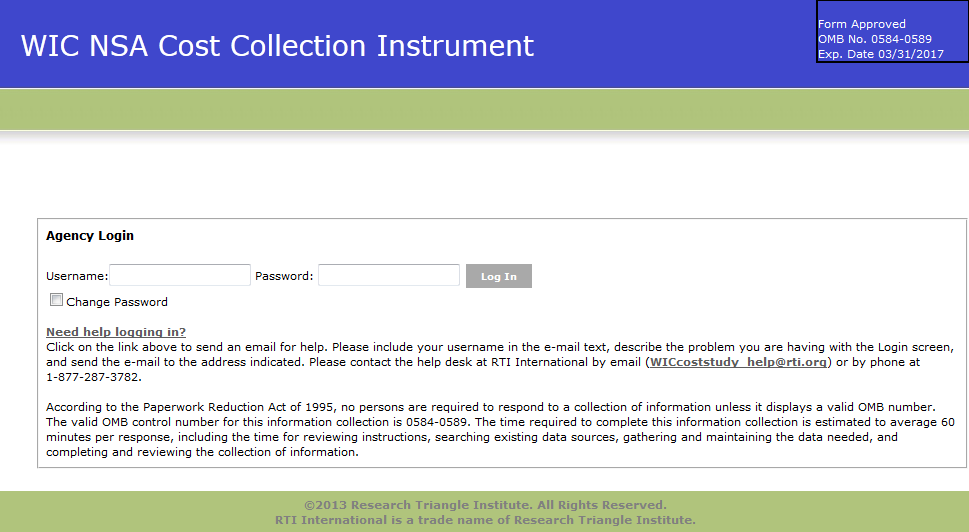 Exhibit 2: Home Screen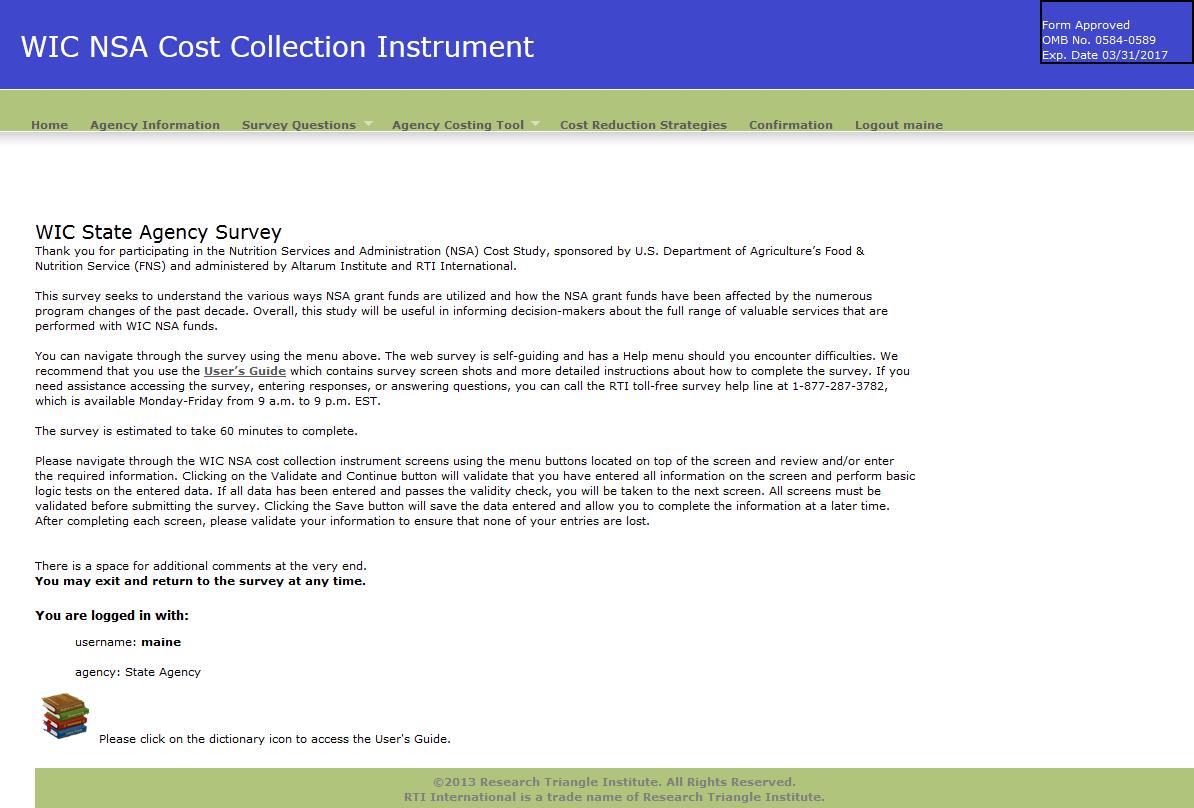 Exhibit 3: Agency Information Screen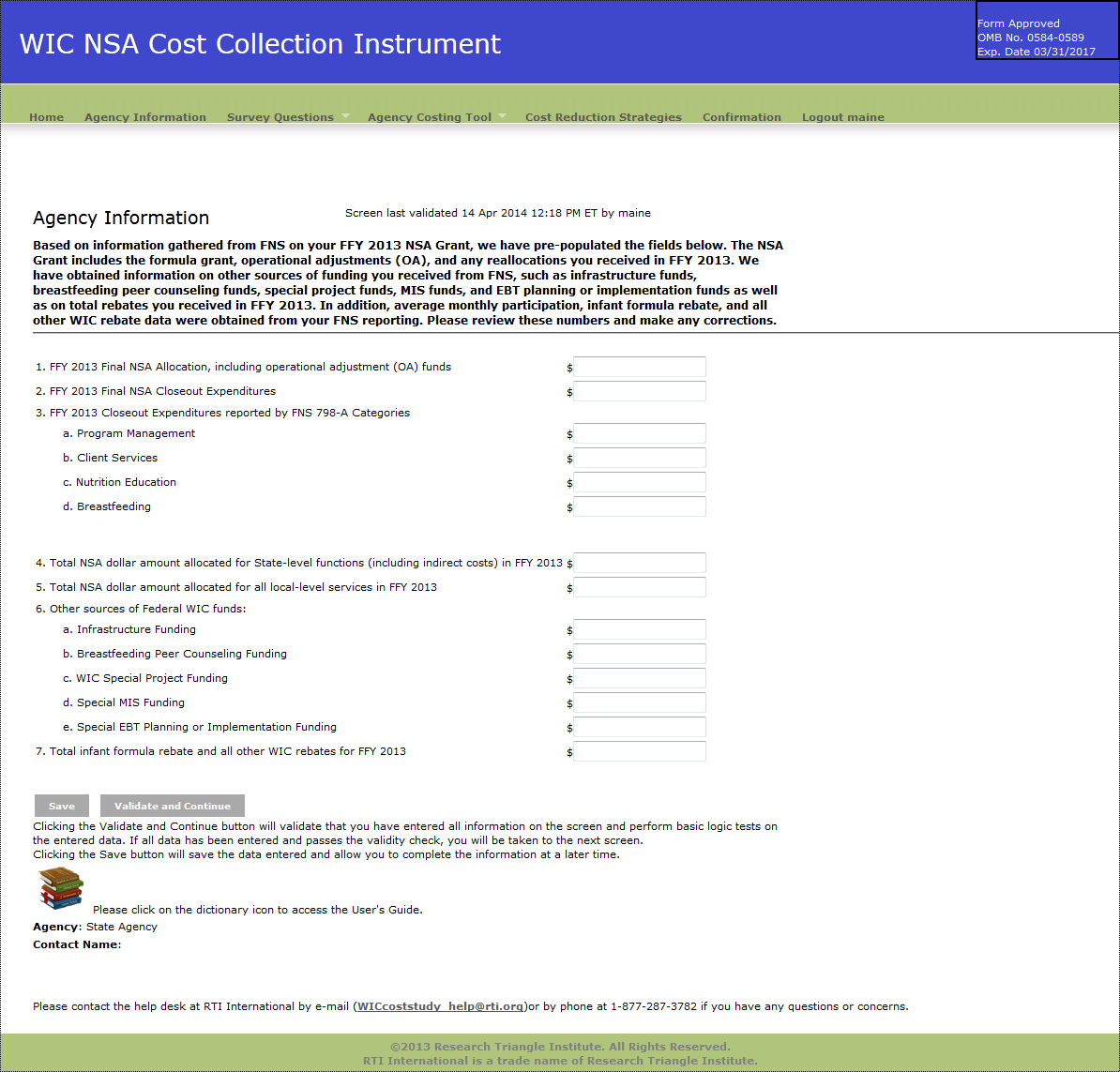 Exhibit 4: Demographic Questions Screen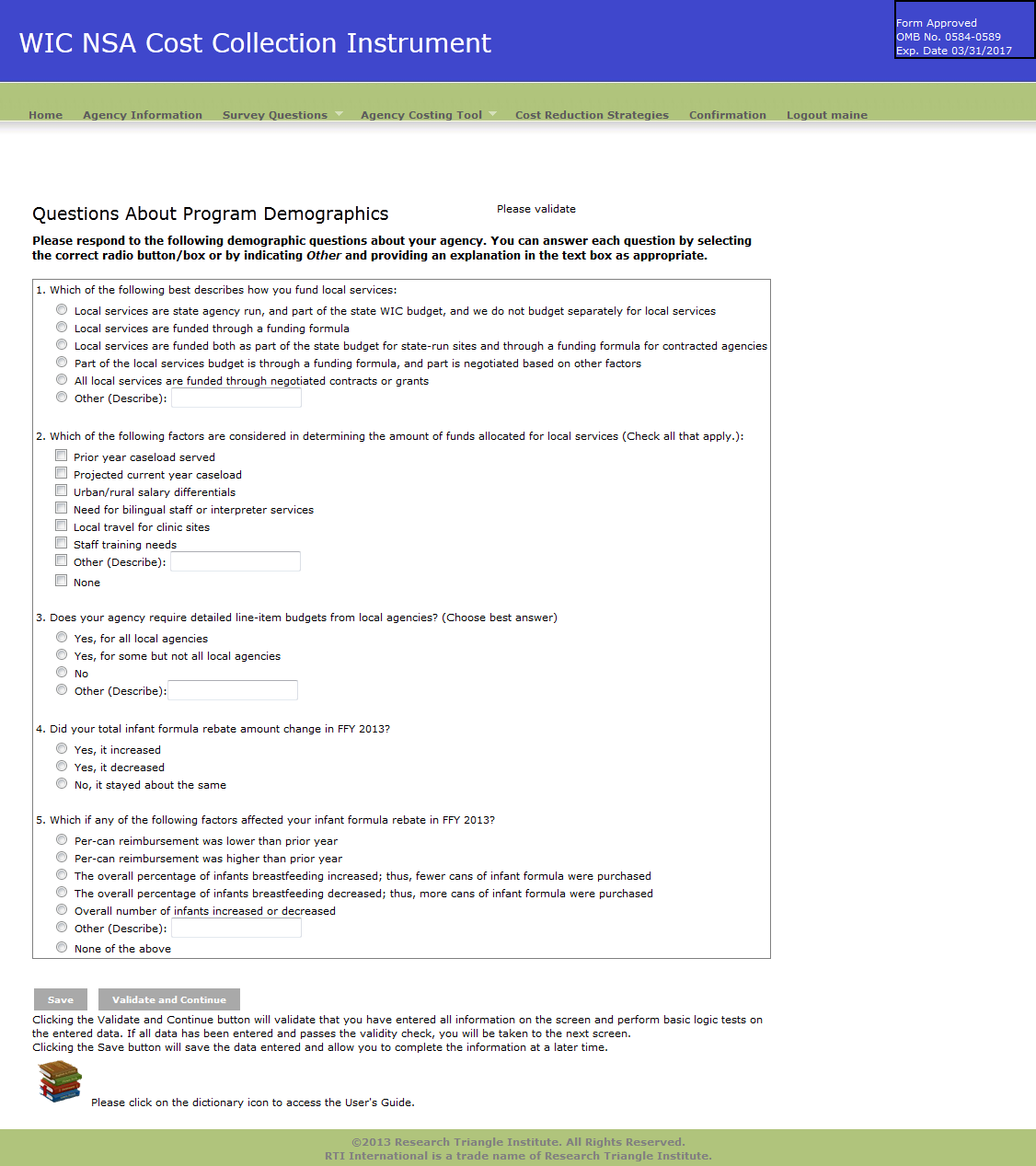 Exhibit 5: Change in Costs Questions Screen 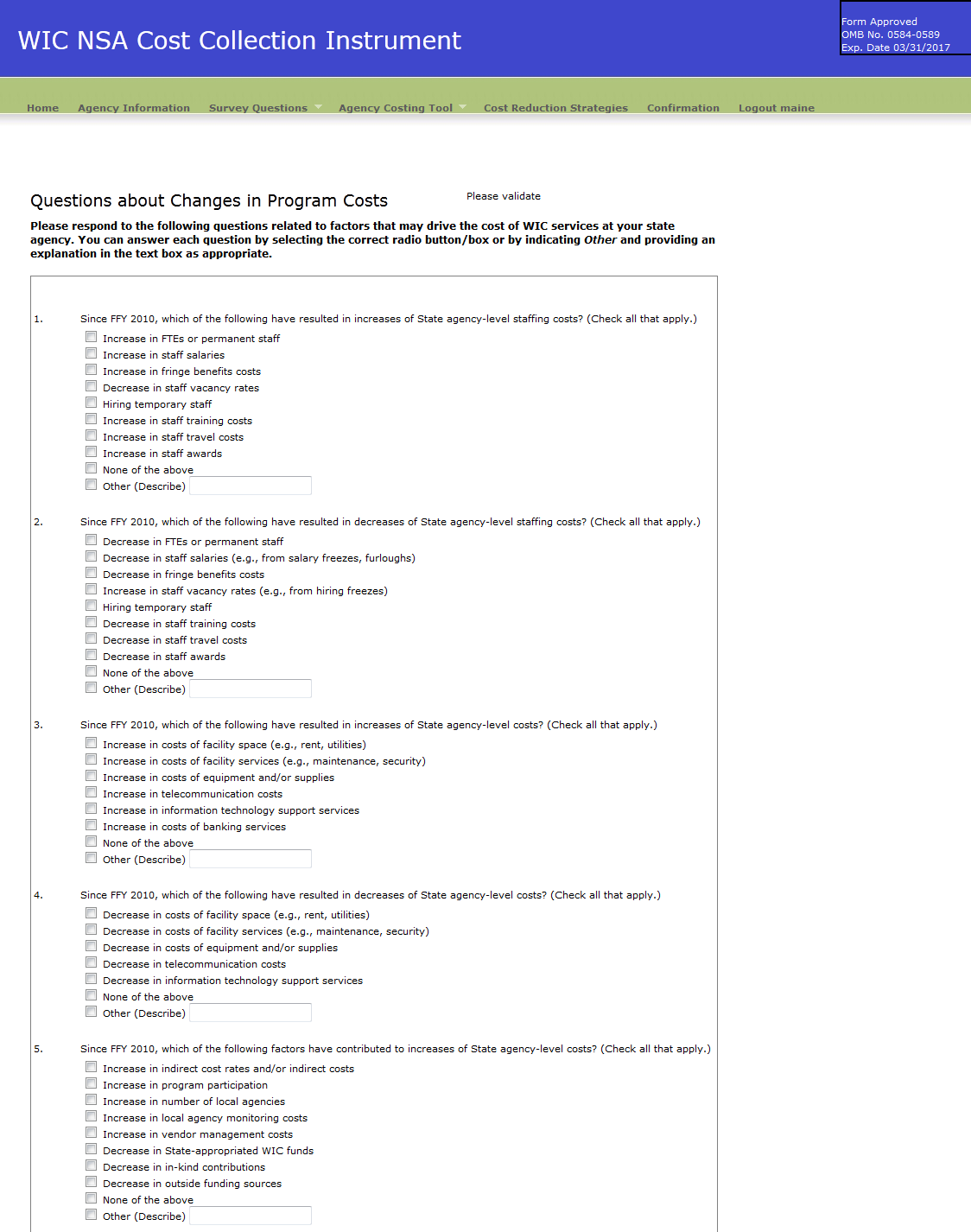 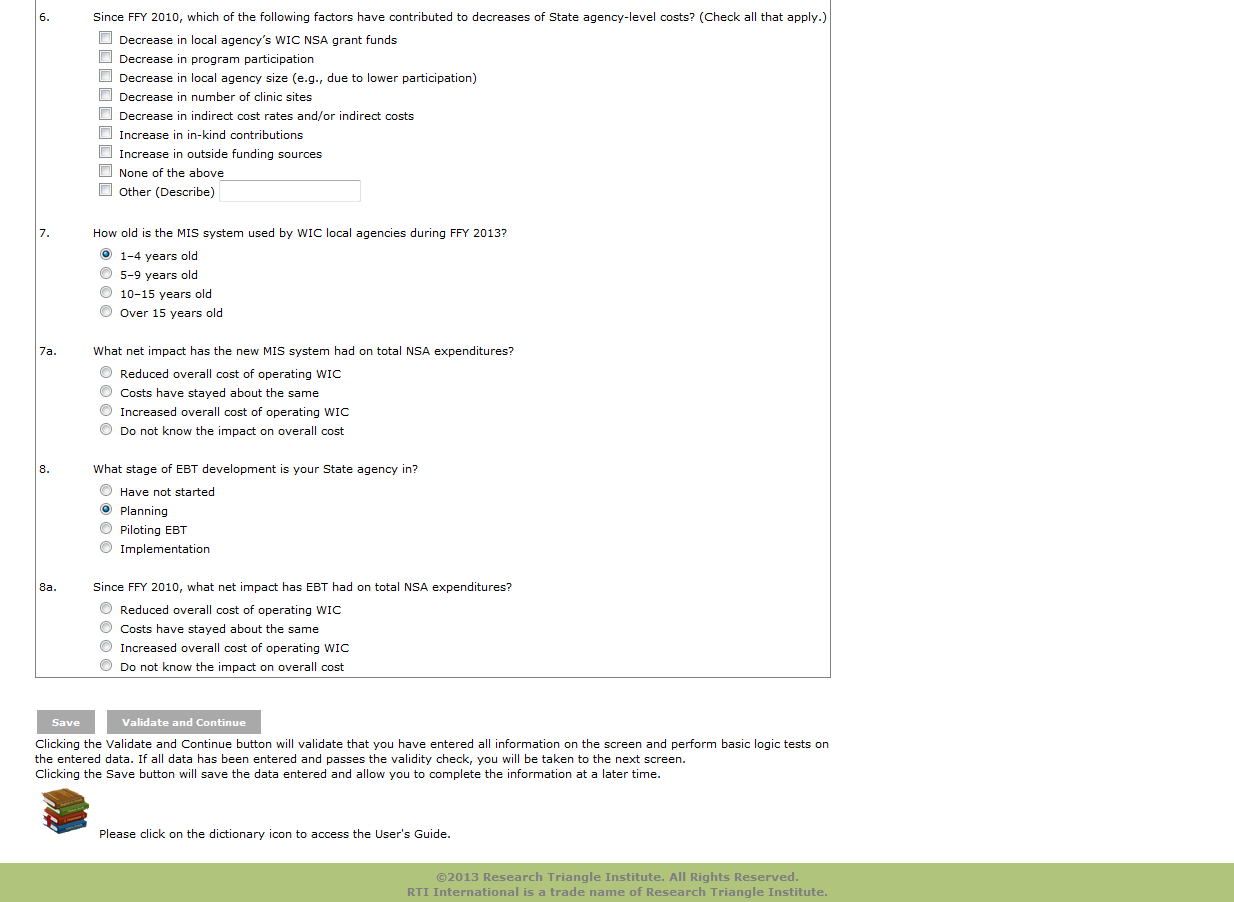 Exhibit 6: Labor/Personnel Expenditure 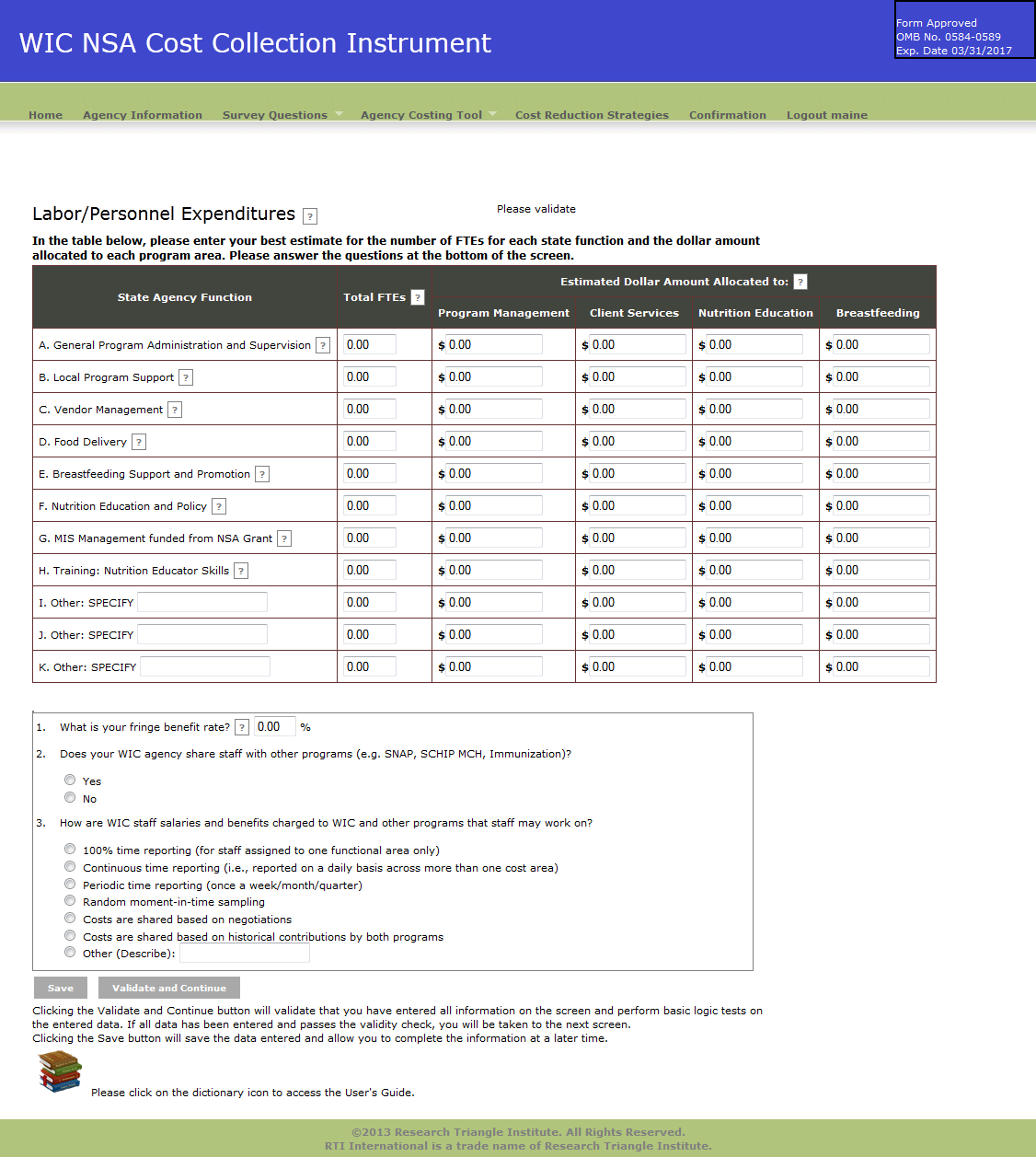 Exhibit 7: Contracted Services Screen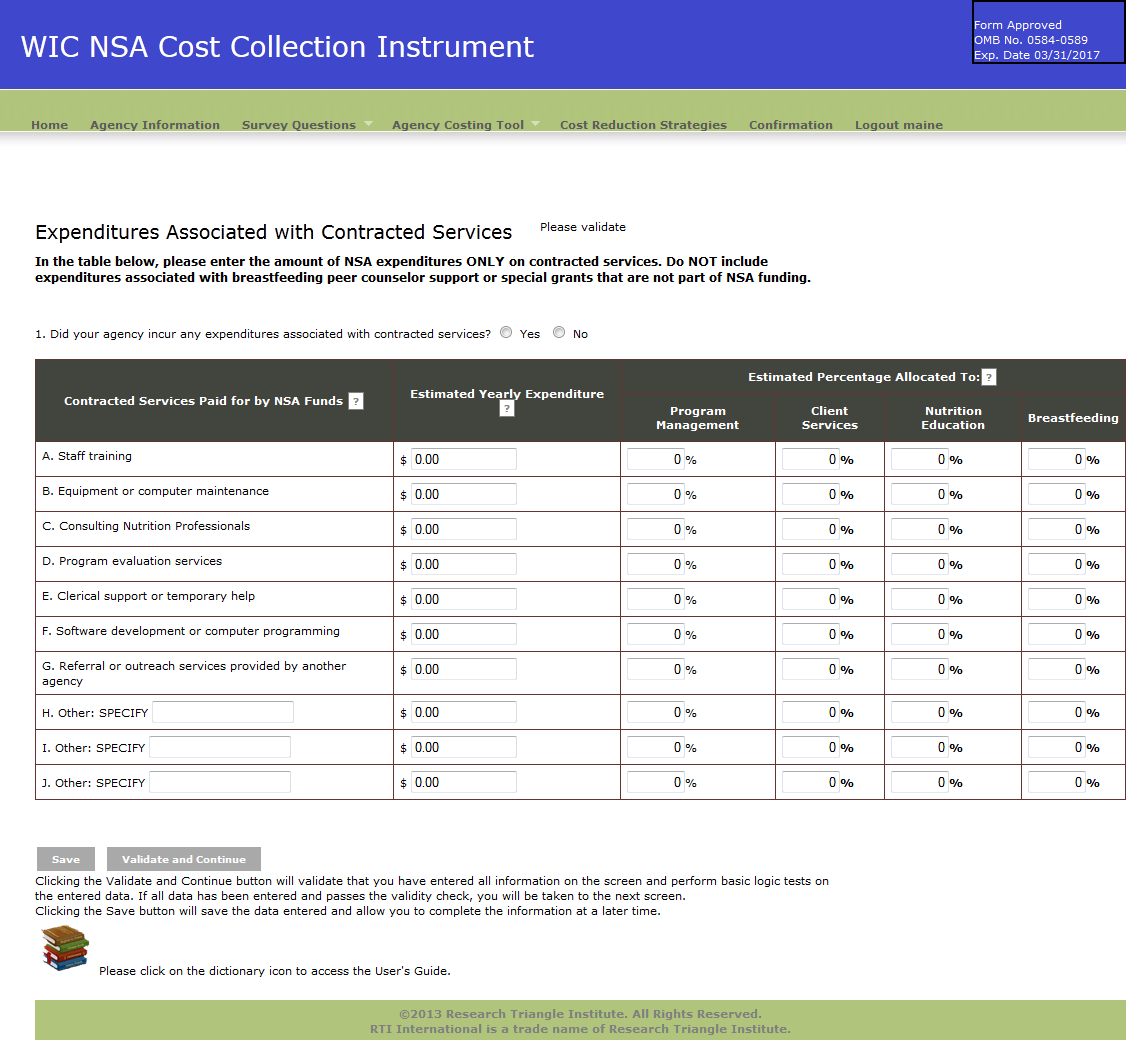 Exhibit 8: Materials, Services, and Travel Screen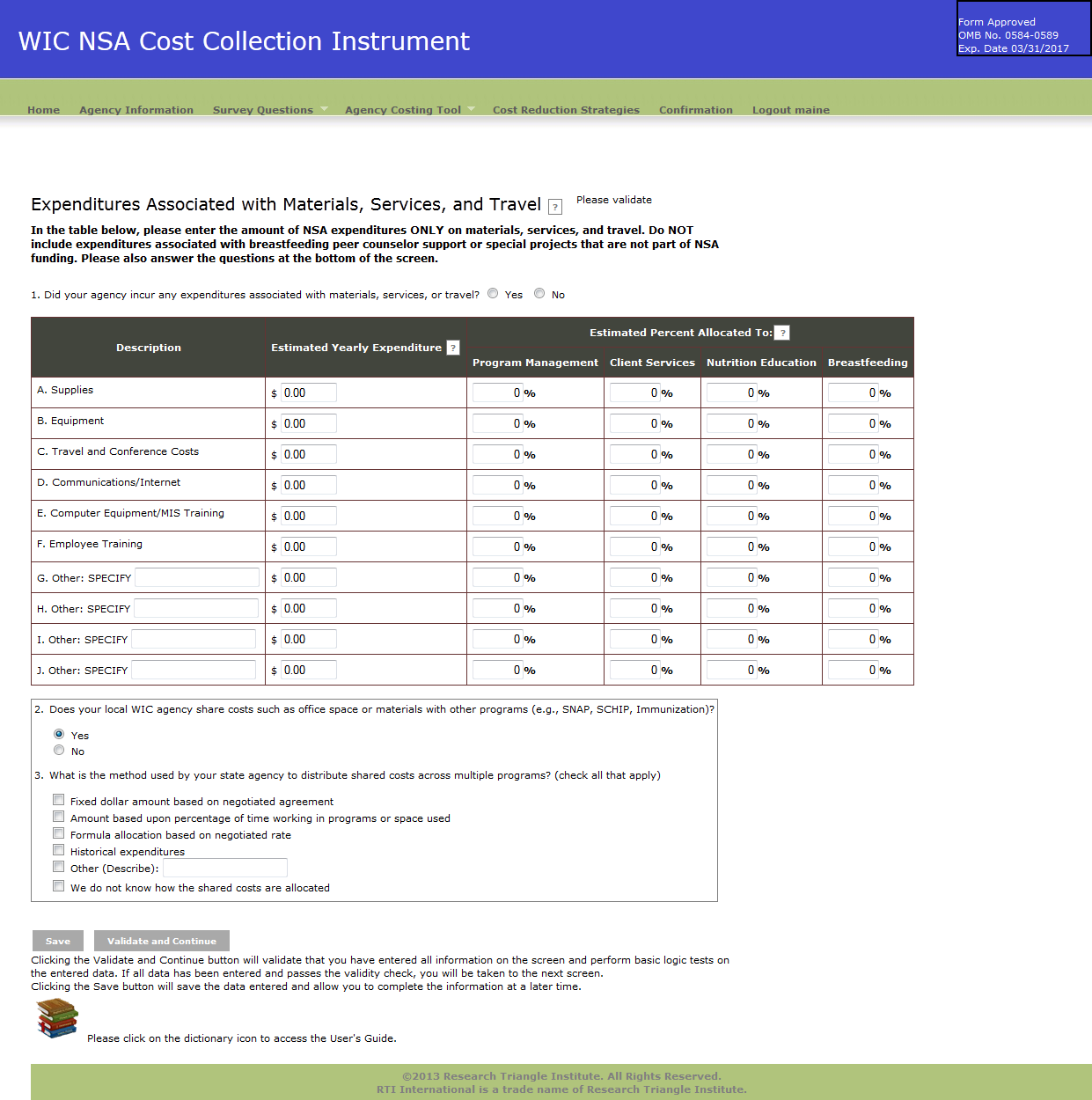 Exhibit 9: Indirect Costs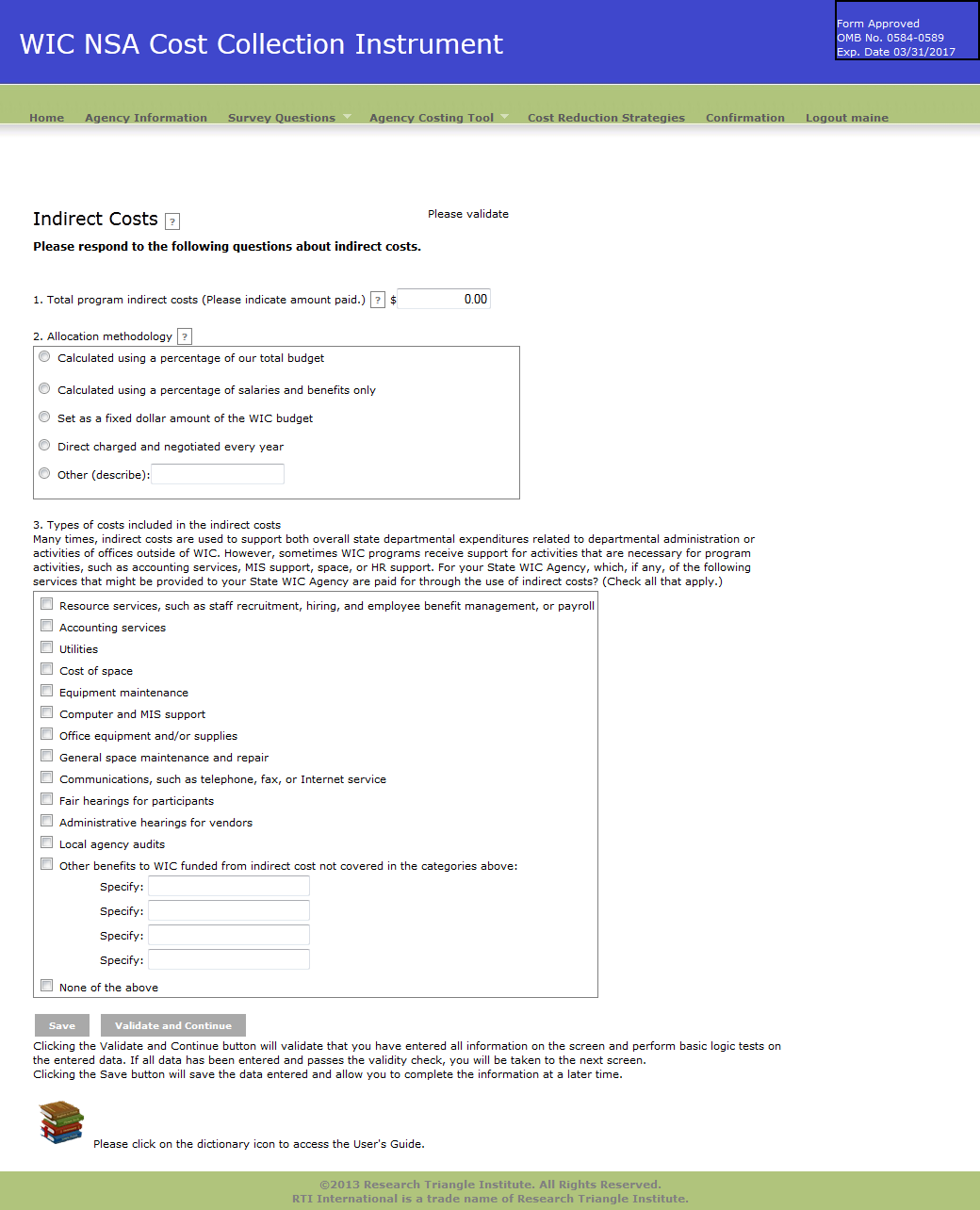 Exhibit 10: Other Sources of Funds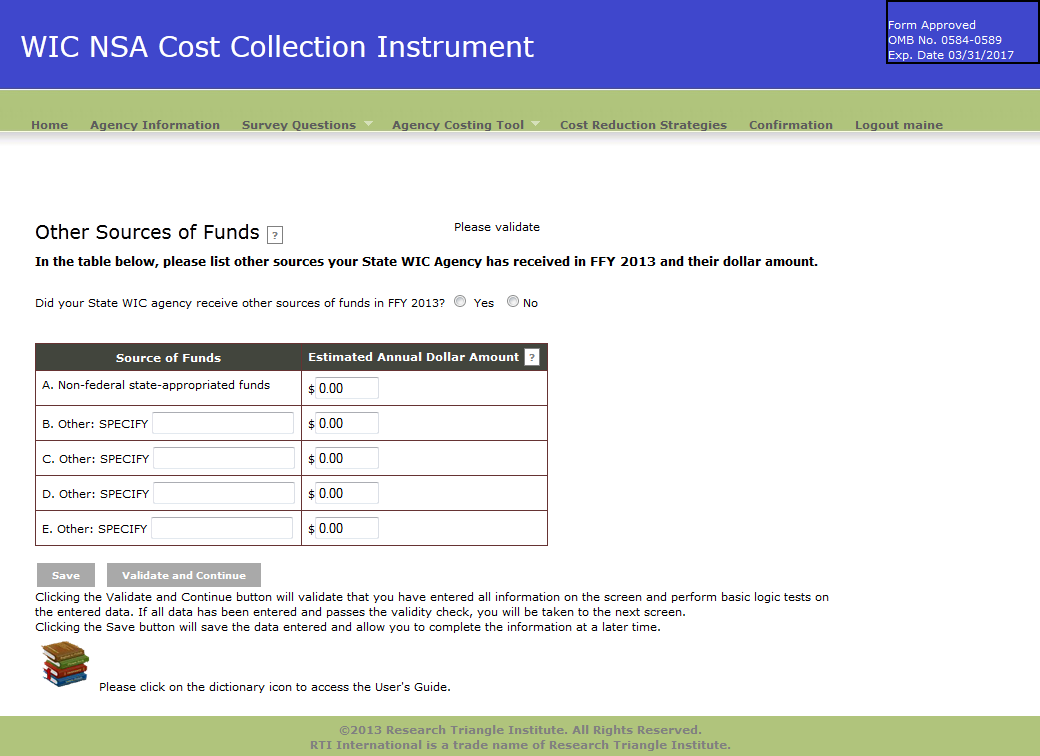 Exhibit 11: In-kind Contributions 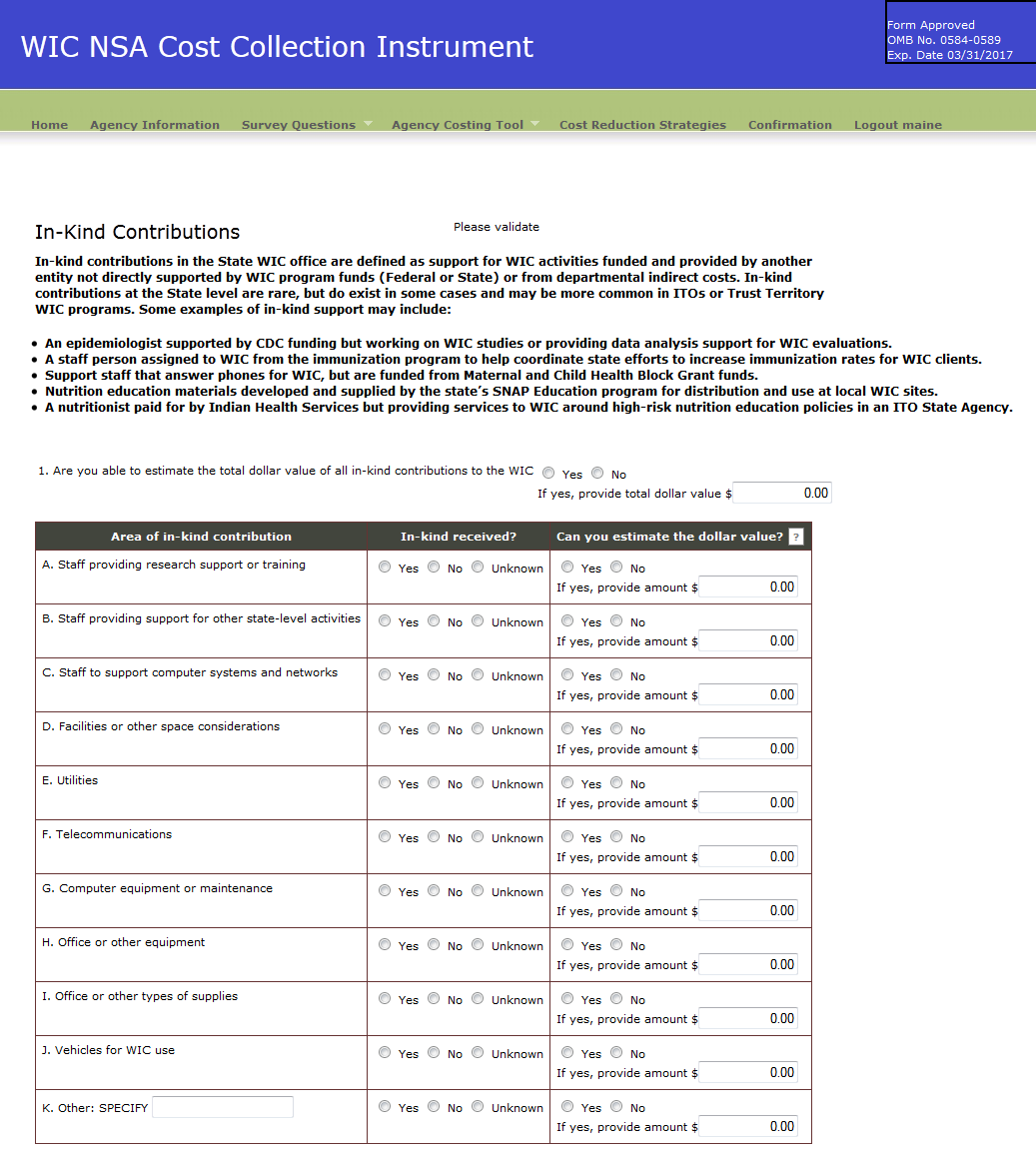 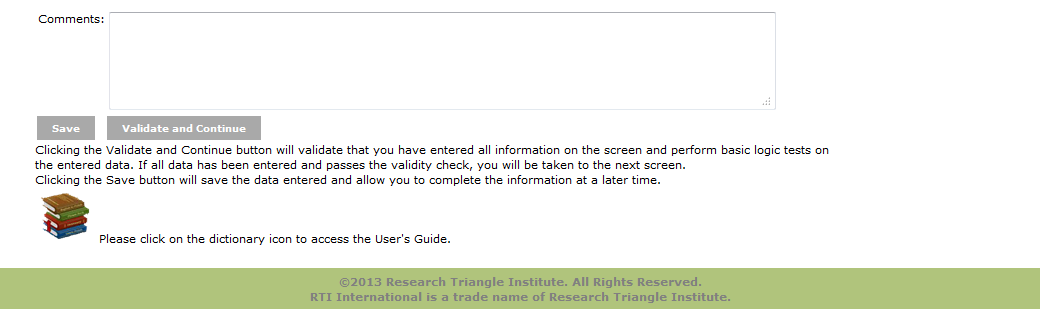 Exhibit 12: Cost Reduction Strategies 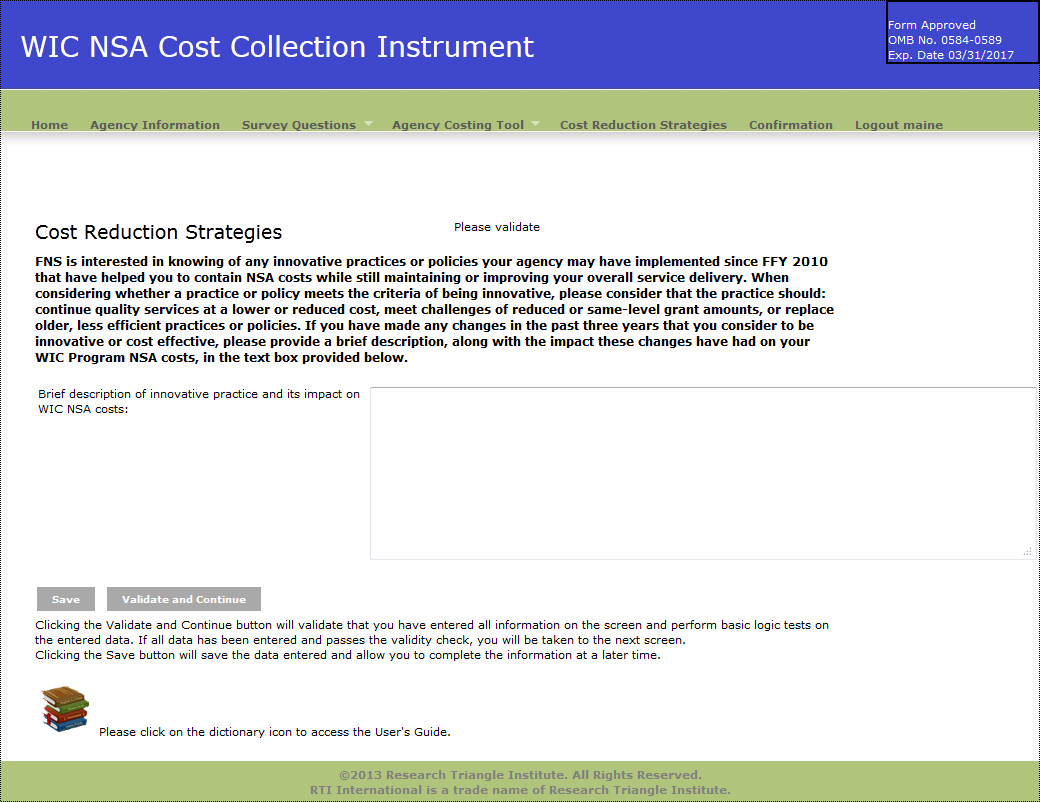  Exhibit 13: Confirmation Screen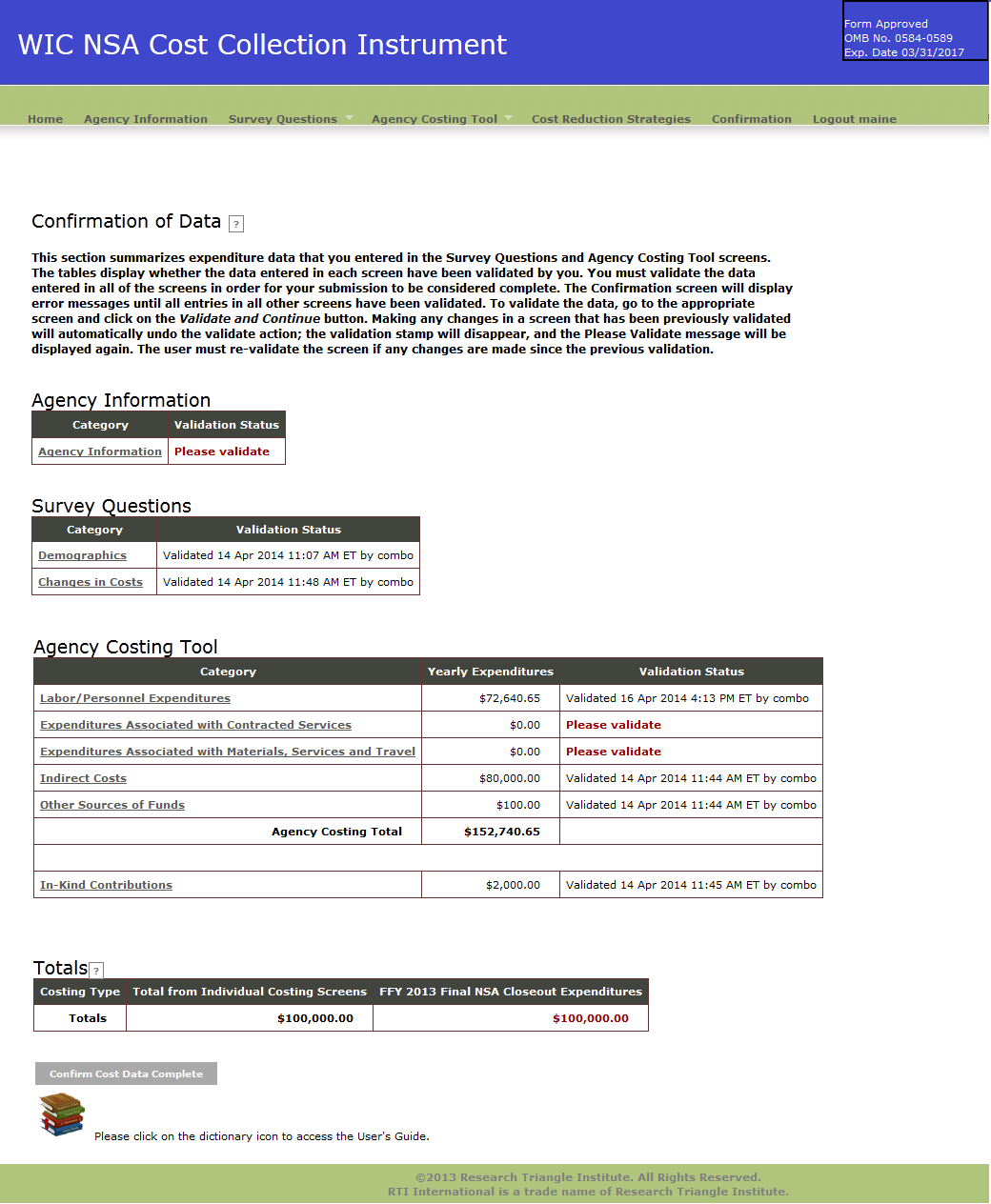 